Nicholas James Hudson博士简介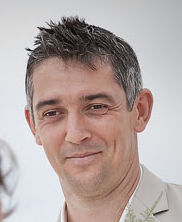 Nick Hudson博士生于英国，目前在澳大利亚昆士兰大学（University of Queensland, UQ）农业和食品科学学部担任Senior Lecturer。他于2003年自UQ获得动物学专业的博士学位，其攻读博士学位受到了英国“不列颠-澳大利亚联合会”提供的Northcote奖学金的资助。Hudson博士自2009年至2016年于澳大利亚联邦科工委（Commonwealth Scientific and Industrial Organization, CSIRO）历任博士后，研究员和高级研究员，致力于多学科交叉的系统生物学研究。在CSIRO工作期间，Hudson博士利用多种基于RNA和DNA的现代生物技术，发展了一系列预测和解析肉牛、羊、猪和鸡的重要性状的工具。目前他继续利用现代生物组学技术开发此类高效和环境友好型的工具。另外Hudson博士对澳大利亚自然生物品种的发育、生理、代谢和保护也有着浓厚的研究兴趣。Hudson博士于2008年获得DAFF （Australian Department of Agriculture Fisheries and Forestry）“青年科学家和创新者大奖”。学术文献代表作Bottje W, Kong B, Reverter A, Waardenberg A and Hudson NJ (2017). Progesterone signaling in broiler skeletal muscle is associated with divergent feed efficiency. BMC Systems Biology 11:29.Reverter A, Okimoto R, Sapp R, Bottje W, Hawken RJ and Hudson NJ (2017). Chicken muscle mitochondrial content appears coordinately regulated and is associated with performance phenotypes. Biology Open. 6(1):50-58.Hudson NJ, Laercio Porto Neco, James Kijas, Sean McWilliam, Ryan Taft and Antonio Reverter (2014). Information compression exploits patterns of genome composition to discriminate populations and identify regions of evolutionary interest. BMC Bioinformatics. 15: 66Ingham AB, Osborne SA, Menzies M, Briscoe S, Chen W, Kongsuwan K, Reverter A, Jeanes A, Dalrymple BP, Wijffels G, Seymour RB and Hudson NJ (2014). RNF14 is a transcriptional regulator of mitochondrial and immune function. BMC Systems Biology 8(10)Hudson NJ (2012). Mitochondrial treason: a driver of pH decline rate in post mortem muscle? Animal Production Science 52(12):1107-1110Hudson NJ, Dalrymple BP and Reverter A (2012). Beyond differential expression: the quest for causal mutations and effector molecules. BMC Genomics 13:356.Hudson NJ (2009). Symmorphosis and livestock bioenergetics: production animal muscle has low mitochondrial volume fractions. Journal of Animal Physiology and Animal Nutrition 93(1): 1-6